1. Given that for   and  Prove that  for  and  2. 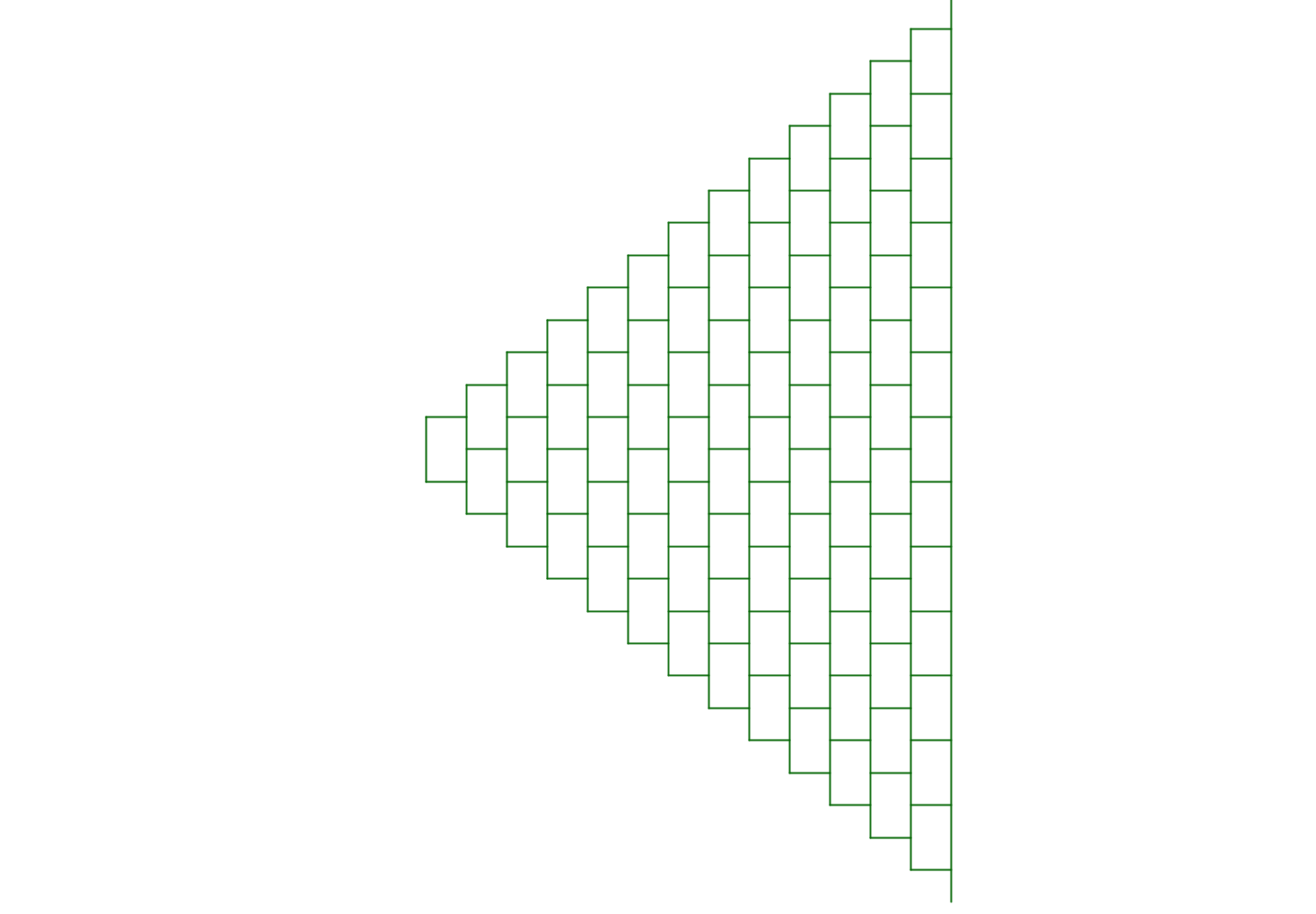 